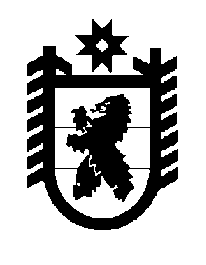 Российская Федерация Республика Карелия    ПРАВИТЕЛЬСТВО РЕСПУБЛИКИ КАРЕЛИЯРАСПОРЯЖЕНИЕот  24 апреля 2015 года № 256р-Пг. Петрозаводск Внести в распоряжение Правительства Республики Карелия от                     12 июля 2012 года № 455р-П (Собрание законодательства Республики Карелия, 2012, № 7, ст. 1377; № 12, ст. 2323) следующие изменения: пункт 4 изложить в следующей редакции:«4. Контроль за исполнением распоряжения возложить на заместителя Главы Республики Карелия по развитию инфраструктуры Тельнова О.В.»;2) состав межведомственной комиссии по созданию на территории Республики Карелия системы обеспечения вызова экстренных оперативных служб по единому номеру «112», утвержденный названным распоряжением, изложить в следующей редакции: Составмежведомственной комиссии по созданию на территории Республики Карелия системы обеспечения вызова экстренных оперативных                          служб по единому номеру «112»           ГлаваРеспублики  Карелия                                                             А.П. Худилайнен«Утвержден распоряжением Правительства Республики Карелия от 12 июля 2012 года № 455р-ПТельнов О.В.-заместитель Главы Республики Карелия по развитию инфраструктуры, председатель комиссии Никифоров Д.А.-Председатель Государственного комитета Респуб-лики Карелия по развитию информационно-коммуникационных технологий, заместитель председателя комиссииФедотов Н.Н.-Председатель Государственного комитета Респуб-лики Карелия по обеспечению жизнедеятельности и безопасности населения,  заместитель председателя комиссииШугаев С.А.-начальник Главного управления МЧС России по Республике Карелия, заместитель председателя комиссии (по согласованию)Войтенко Т.Л.-начальник отдела Министерства здравоохранения и социального развития Республики Карелия Ганжин М.В.-начальник дежурной части Министерства внутрен-них дел по Республике Карелия (по согласованию)Голуб В.А.-заместитель начальника Главного управления МЧС России по Республике Карелия (по согласованию)Горбачев О.В.-технический директор филиала открытого акционерного общества «Мобильные ТелеСистемы» в Республике Карелия (по согласованию)Горох Д.А. -начальник управления Министерства строительства, жилищно-коммунального хозяйства и энергетики Республики Карелия Груздева Е.В.-генеральный директор открытого акционерного общества «Карелгаз» (по согласованию)Демидов И.О.-заместитель начальника управления – начальник отдела Государственного комитета Республики Карелия по управлению государственным имуществом и организации закупокДимитриев С.Д.-заместитель директора муниципального казенного учреждения Петрозаводского городского округа «Единая дежурно-диспетчерская служба» (по согласованию)Доровский В.Н.-директор государственного казенного учреждения дополнительного профессионального образования Республики Карелия «Учебно-методический центр по гражданской обороне и чрезвычайным ситуациям» Жданович С.А.-заместитель Председателя Государственного комитета Республики Карелия по развитию информационно-коммуникационных технологийЖердев Д.В.-начальник управления администрации Петрозавод-ского городского округа (по согласованию)Кожевников С.В.-руководитель по инфраструктуре Карельского регионального отделения Северо-Западного филиала открытого акционерного общества «МегаФон» (по согласованию)Козлов А.В.-заместитель начальника Центра специальной связи и информации Федеральной службы охраны Российской Федерации в Республике Карелия (по согласованию)Круглик А.Г.-начальник отдела Главного управления МЧС России по Республике Карелия (по согласованию)Лазарев В.М.-технический директор Петрозаводского филиала открытого акционерного общества «Санкт-Петербург Телеком» (ТЕЛЕ 2-Петрозаводск) (по согласованию)Лукин О.В.-главный врач государственного бюджетного учреждения здравоохранения Республики Карелия «Территориальный центр медицины катастроф»Лябегин А.Ю.-заместитель директора филиала – технический директор Карельского филиала Открытого акционерного общества междугородной и международной электрической связи «Ростелеком» (по согласованию)Макаров В.Г.-первый заместитель начальника государственного казенного учреждения Республики Карелия «Управление капитального строительства Республики Карелия» Малинов Д.С.-главный специалист Государственного комитета Республики Карелия по развитию информационно-коммуникационных технологийСаранчук М.С.-старший инженер Петрозаводского Филиала Открытого акционерного общества «Вымпел-Коммуникации» (по согласованию)Соломыкин А.Н.-нчальник государственного казенного учреждения Республики Карелия «Эксплуатационно-техническое управление по делам гражданской обороны и чрезвычайным ситуациям Республики Карелия» Николин М.И.-ведущий специалист Государственного комитета Республики Карелия по обеспечению жизнедеятель-ности и безопасности населенияПоляков А.В.-заместитель начальника отделения Управления Федеральной службы безопасности Российской Федерации по Республике Карелия (по согласо-ванию)Чужиков В.В.-заместитель руководителя Управления Федеральной службы по надзору в сфере связи, информационных технологий и массовых коммуникаций по Республике Карелия (по согласованию)».